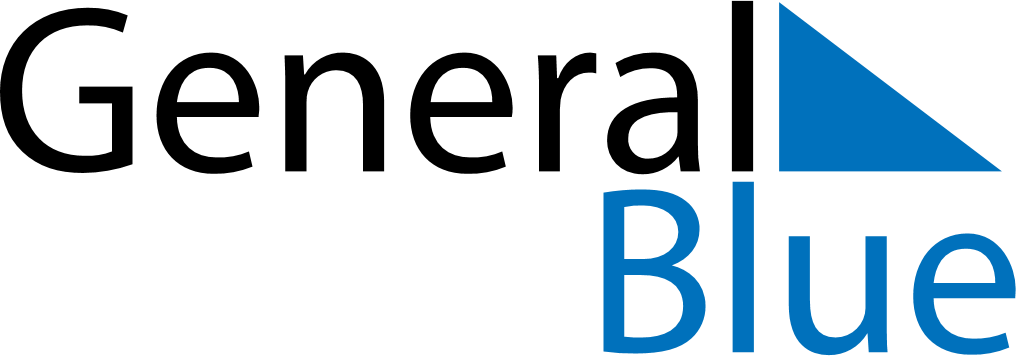 June 2020June 2020June 2020June 2020French GuianaFrench GuianaFrench GuianaMondayTuesdayWednesdayThursdayFridaySaturdaySaturdaySunday12345667Whit Monday89101112131314Abolition of Slavery151617181920202122232425262727282930